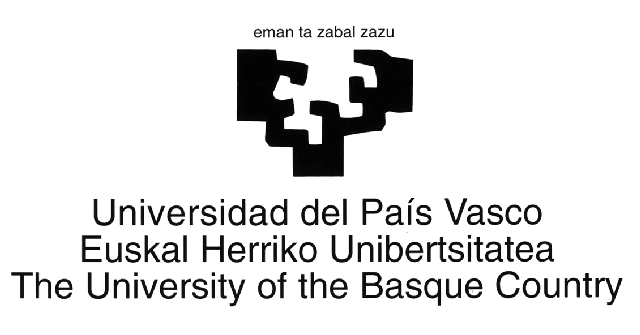 Curriculum VitaeSurname and Name / Nom et prénom: MARTINEZ PALACIOS Jone Date: 23-04-2015Number of Pages/ Nombre de pages: 26The undersigned declares that the information given in this curriculum vitae is true, and assumes full responsibility for the consequences of any inaccuracies it might contain. Signature: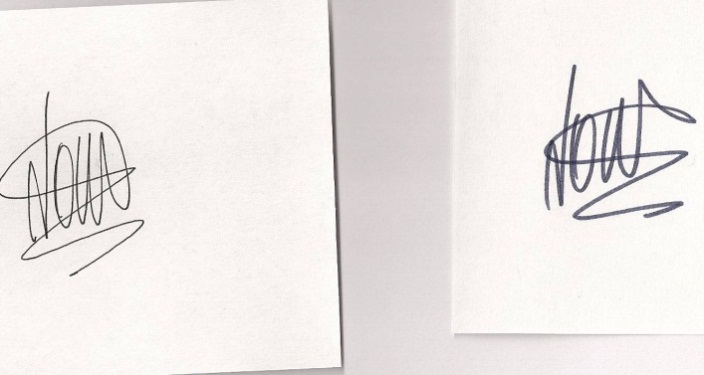 PERSONAL INFORMATION / COORDONNÉES PERSONNELLES Surname: Martínez Palacios	 Name: JoneIdentity Number: 78937388-P               Date of Birth:  13/12/1985 Home Address: Zorrozgoiti, nº 9; 5º CCity: Bilbao                         	          Postal Code: 48013Telephone Number: (+0034) 685709001CURRENT PROFESSIONAL SITUATION / COORDONNEES PROFESSIONNELLES Organization: University of the Basque Country (UPV – EHU)Faculty / Centre: Social and Communication SciencesDepartment / Institute: Political Science and AdministrationPostal Address: Barrio Sarriena s/nTelephone Number: (0034) 685709001 	E-mail: jone.martinez@ehu.esArea of Knowledge: Political ScienceSpecialization (UNESCO Code): 59Professional Category: European PhD in Political Sciences Administrative Situation: Associate Lecturer in Political Science  Dedication: Full timeFrom Date: 13-09-2012RESEARCH LINES / DOMAINES DE RECHERCHEDescription, by key words, of the specialization and current lines of research.Gender, Feminist  Political Theory, Women’s Participation, Democratization, Democratic Innovations, Participatory DemocracyEDUCATION AND TRAINING / ETUDES ET FORMATIONSCIENTIFIC OR PROFESSIONAL ACTIVITIES / ACTIVITES SCIENTIFIQUES- PROFESIONELLES FOREIGN LANGUAGES / LANGUES(A: Not at all, N: Normal, W: Well, C: Correctly) FUNDED RESEARCH PROJECTS / TRAVAUX DE RECHERCHE FINANCES Title of the Project: Berrikuntza Demokratiko Feministak (Feminist Democratic Innovations)Funding Entity: EMAKUNDE, Basque Institute for Equality  Beginning in: 01- 07- 2014				Ending in: 1-05-2015 Researcher in Charge: Jone Martínez PalaciosAmount of the Subsidy: 23,000 euroTitle of the Project: Cooperación para un nuevo modelo energético: la transición democrática de la deuca ecológica al buen vivir (FOCAD PRO- 2013/0034)Funding Entity: The Government of the Basque Country. FOCAD Beginning in: 01- 07- 2013				Ending in: 31-12- 2017 Researcher in Charge: Iñaki Bárcena HinojalFunction:  Collaborator / researcher Amount of the Subsidy: 44,800 euroTitle of the Project: Feminismos Modelos de Democracia y Participación (Feminisms, Models of Democracy and Participation)Funding Entity: Dirección para la Igualdad de la UPV- EHU- Equal Opportunity Agency of UPV-EHUBeginning in: 13- 02- 2013				Ending in: 17-07- 2013 Researcher in Charge: Jone Martínez PalaciosFunction:  Director Amount of the Subsidy: 900 EurosTitle of the Project: Parte hartzeari sarrera- (Introduction in Participatory Democracy)Funding Entity: Diputación Foral de Gipuzkoa-  Foral Government of GipuzcoaBeginning in: 01- 05- 2012				 Ending in: 05- 10-2012 Researcher in Charge: Jone Martínez PalaciosFunction:  Director Amount of the Subsidy: 2,477 EurosTitle of the Project: Zer kontatzen dute euskal ipuinek? 20 euskal ipuin modernoen genero analisia (What Do Children’s Stories Tell Us? Gender Analysis of 20 Modern Basque Short Stories)Funding Entity: Eusko Ikaskuntza- Asociación de Estudios Vascos- Basque Studies AssociationBeginning in: 01- 01- 2011				 Ending in: 31- 12-2012 Researcher in Charge: Jone Martínez PalaciosFunction:  Director Amount of the Subsidy: 1,000 EurosTitle of the Project: Análisis de las elecciones catalanas 2010 (Analysis of 2010 Catalan Elections)Funding Entity: Regional Administration of Vizcaya and Social Sciences Faculty (University of the Basque Country)Beginning: 1-01- 2010 					 Ending in: 1-04-2010Researcher in Charge: Estefanía JimenezFunction:  Collaborator / researcher Amount of the Subsidy: 3,000 EurosTitle of the Project: Análisis de las elecciones vascas 2009. (Analysis of 2009 Basque Elections)Funding Entity: Social Sciences Faculty (Basque Country University) Beginning 1-01-2009 					 Ending in: 1-04- 2009Researcher in Charge: Iker MerodioFunction:  Collaborator / researcher Amount of the Subsidy: 1,000 EurosTitle of the Project: Ingurumen Politiken Komunikazioa INPOKO. (Communication of Environmental Policies) Funding Entity: UNESCO CHAIR Beginning in: 1-01-2009 					 Ending in: 31-12-2010Researcher in Charge: Iñaki Barcena HinojalFunction:  Collaborator researcher Amount of the Subsidy: 37,000 EurosTitle of the Project: Evaluación de los procesos de participación ciudadana de las Agendas 21 Locales en Euskadi (Evaluation of the Processes of Civil Participation of The A21L in the Basque Country)Funding Entity: IHOBEBeginning in: January, 2009 					 Ending in: December, 2009Researcher in Charge: PrometeaFunction:  Collaborator / researcher Amount of the Subsidy: 58,095 EurosTitle of the Project: Reformulación de las Asambleas de barrio de Laudio (Reformulation of The Neighbourhood Assemblies in Laudio)Funding Entity: Llodio Town Hall. Álava (the Basque Country)Beginning in: October, 2008, 					Ending in: October, 2009Researcher in Charge: Iñaki Barcena - Rafa AjangizFunction:  Collaborator / researcher Amount of the Subsidy: 17,000 EurosTitle of the project: Sostenibilidad, Cultura Política y Género (Sustainability, Political Culture and Gender) GIU05/53Funding Entity: The Government of the Basque Country. University and Research Department.Beginning in: January, 2006 					 Ending in: July, 2009Researcher in Charge: Iñaki Barcena - Pedro Ibarra GüellFunction:  Collaborator / researcher Amount of the Subsidy: 84,704 EurosPUBLICATIONS / PUBLICATIONS BOOKS (B) and BOOK CHAPTERS (BC)Authors (o. of signature): MARTÍNEZ, Jone and SUSO AliciaTitle: Las mujeres en la democracia participative. Itinerarios, Obstáculos y estrategias In, Engelken, Marcos et al. Pedro Ibarra un homenaje.ISBN: Publishing House: PamielaYear of Publication: 2015 (forthcoming)Place: Navarra Type: BC (Pages 118-141)Authors (o. of signature): MARTÍNEZ, JoneTitle: “Democracia(s), patriarcado y violencia simbólica contra las mujeres” In, ANTXUSTEGI, Estevan: Política y Religión. (Democracy(ies), Patriarchy and Symbolic Violence against Women)ISBN: Publishing House: PamielaYear of Publication: 2015 (forthcoming)Place: NavarraType: BCAuthors (o. of signature): MARTÍNEZ, JoneTitle: Mujeres y medio ambiente: dominaciones gemelas desde lo simbólico” In, AHEDO, Igor y GOROSTIDI, Izaro: Política integral. ("Women and Environment: Symbolic Dominations " In AHEDO, Igor and GOROSTIDI, Izaro: Integral Policy) ISBN: 978-84-7681-759-9Publishing House: PamielaYear of Publication: January 2013Place: PamplonaType: BC (Pages: 349-376)Authors (o. of signature): MARTÍNEZ, JoneTitle: Sozio ingurumen gatazkak eta sozio ingurumen demokrazia (Socio-Environmental Conflicts and Environmental Democracy)ISBN: 978.84.777.397.9Publishing House: Basque Institute of Public Administrations (IVAP). Basque Government Year of Publication: 2012Place: OñatiType: B (Pages: 532)Authors (o. of signature): MARTÍNEZ, JoneTitle: “Mujeres y política: análisis de tratamiento sexista de la información en las elecciones Forales de 2011” In: JIMENEZ, Estefanía, Elecciones Forales 2011 ("Women and Politics: Analysis of Sexist Information Treatment on Basque Elections 2011" In, JIMENEZ, Estefanía, 2011 Basque Elections)ISBN: 978-84-9860-687-4Publishing House: Basque Country University PressYear of Publication: 2012Place: BilbaoType: BC // (E) (Pages: 47- 51)Authors (o. of signature): MARTÍNEZ, JoneTitle: “Democracia y medio ambiente” In, IBARRA, Pedro, CORTINA, Mercè. Recuperando la radicalidad (“Environment and Democracy” In, IBARRA, Pedro, CORTINA, Mercè, Rethinking, radicalizing) Publishing House: HacerISBN: 978-84- 96913370Year of Publication: 2011Place: BarcelonaType: BC (pages: 1- 25)Authors (o. of signature): LETAMENDIA, Francisco and MARTÍNEZ, JoneTitle: “Labor Unions and Employers in the Autonomous Community of the Basque Country” In, IBARRA, Pedro and IRUJO, Xabier: Basque Political Systems. ISBN: 978-1-935709-03-9Publishing House: Centre for Basque Studies- University of Nevada, RenoYear of Publication: 2011 Place: RenoType: BC (pages: 153- 189)Authors (o. of signature): JIMÉNEZ, Estefanía; FILIBI, Igor; MARTÍNEZ, Jone; MIRANDA Eztizen; PERALES, Cristina and MERODIO, IkerTitle: ¿Quién analiza al cronista? El tratamiento en la prensa a los principales candidatos durante las elecciones catalanas de 2010 (Who´s Analyzes The Journalist? Analysis of the 2010 Catalan Elections)  ISBN: 978-84-9860-524-2Publishing House: Basque Country UniversityYear of Publication: 2011 Place: BilbaoType: Book (Edition) (B) (pages: 1- 82)Authors (o. of signature): BARCENA, Iñaki ; LARRINAGA, Josu; ENEKO, Borja, MARTÍNEZ ; JoneTitle: Prestige: réactions et protestations en Pays Basque Sud (Prestige: Reaction and Protest)Publishing House: Logiques politiques. L'HarmattanYear of Publication: 2011ISBN: 978-2-296-564497Place: Paris	Type: Book Chapter (BC) (pages: 153- 189)Authors (o. of signature): BERGANTIÑOS, Noemi; IBARRA Pedro; MARTÍNEZ, JoneTitle: Participación ciudadana, cultura política y sostenibilidad (Participation, Political Culture and Sustainability)ISBN: 978-84-96913-34-9Publishing House: HacerYear of Publication: 2011 Place: MadridType: B (Edition) (pages: 1- 231)Authors (o. of signature): BLAS Asier; GOROSTIDI, Izaro; MARTÍNEZ, JoneTitle: Una breve reflexión sobre la dimensión de género (Notes on the Gender Dimension in Democracy)ISBN: 978-84-96913-34-9Publishing House: HacerYear of Publication: 2011 Place: MadridType: BC (pages: 199- 211)Authors (o. of signature): CASADO, Miguel; FILIBI, Igor; JIMENEZ, Estefanía; MARTÍNEZ, Jone; MERODIO Iker. Title: Política y medios de comunicación: reflexiones poliédricas sobre una relación compleja (Politics and Mass Media: Polyhedric Reflections on a Complex Relation)ISBN: 978- 84- 9860Editorial: UPV - EHUYear of Publication: 2010 Place: BilbaoType: Digital Book (DB) (Pages: 1-79)Authors (o. of signature): IBARRA, Pedro; CORTINA, Mercè; BERGANTIÑOS, Noemi; ENGELKEN Marcos, MARTÍNEZ, JoneTitle: Memorias de las primeras Jornadas de Análisis Político Crítico (Memories of the First Congress of Political Critical Analysis)ISBN: 978-84-692-4760-0Publishing house: Department of Political Science and Administration. UPV - EHUYear of Publication: 2009Place: BilbaoType: DBAuthors (p.o. of signature): Casado, M.Angel; Filibi, Igor; Martínez, Jone; Merodio, IkerTitle: Euskal hauteskundeak 2009. Elecciones Vascas 2009 (Basque Elections 2009)ISBN: 978-9860-222-7Publishing House: UPV – EHU PressYear of Publication: 2009Place: BilbaoType: DBAuthors (p.o. of signature): BARCENA, Iñaki; LARRINAGA Josu; BORJA Eneko; MARTÍNEZ, Jone Title: Mareas negras, actores sociales y responsabilidad política: el caso del Prestige en la Comunidad autónoma del País Vasco (Black Waves and Social Actors in the Prestige: The Case of the Basque Country)ISBN: 9788499031880Publishing House: Aranzadi Year of Publication: 2009Place: BilbaoType: BC (pages: 429- 463)SCIENTIFIC ARTICLES (most recent first) Authors (o. of signature): Martínez  Palacios, Jone Title: ¿Le importa el Sexo a la democracia particiativa? (Pages: 153- 175)ISBN: 0048-7694Journal: Revista de Estudios Políticos, num, 168.Year of Publication: enero- marzo 2015Place: MadridImpact index: ISI 0,093/ GRUPO A. HLAS, IPSA, PIO, RAS, REGESTA IMPERII, SA, WPSA, ISOC, HA, DIALNET, LATINDEX, SUMARIS CBUC, ULRICH’S, MIAR, DULCINEA, DICE, IN-RECS, IN-RECJ, RESH, SCOPUS. La Revista de Estudios Políticos ha sido seleccionada para su cobertura en los servicios de alerta y búsqueda de información sobre productos de Thomson Reuters. A partir del nº 139 (2008), se encuentra indexada y resumida en: el Social Sciences Citation Index (SSCI), el Social Scisearch (SS), y el Journal Citation Reports/Social Sciences Edition (JCR).  La Fundación Española para la Ciencia y la Tecnología (FECYT) otorgó a la Revista de Estudios Políticos el certificado de “Revista Excelente” durante el periodo de 20 de mayo de 2011 a 20 de mayo de 2013, certificado que ha sido nuevamente renovado hasta el 10 de junio de 2016.Authors (o. of signature): Martínez  Palacios, Jone Title: The Sex Of Participatory Democracy. An Analysis Of The Theoretical Approaches And Experiences Of Participatory Democracy From A Feminist Viewpoint (pages: 99- 115) ISBN: Journal: DemocratizationYear of Publication: 2015Place: UKImpact index: 2013 Impact Factor 0.636, 87/156 Political Science. Thomson Reuters, 2014 Journal Citation Reports®Authors (o. of signature): Martínez  Palacios, Jone, Ahedo, Igor; Suso Alicia, Lara ZuriñeTitle: La participation entravée des femmes. Le cas des processus d’innovation démocratique au Pays basque (pages: 99- 115)ISBN: Journal: Participations. Revue de sciences sociales sur la démocratie et la citoyennetéYear of Publication: 2015Place: Paris, Université de la Sorbonne. Impact index: Peer review, CAIRN.frAuthors (o. of signature): Martínez  Palacios, Jone Title: Euskal berrikuntza demokratikoak eta feminismoak. Emakumeen biografia politikoetatik begiratu bat (pages: 49- 66)ISBN: Journal: Jakin, 203Year of Publication: 2014Place: Donostia- san sebastiánImpact index: Latindex criteria: 15Authors (o. of signature): Martínez Jone Title: Emakumeen kontrako biolentzia sinbolikoa euskal haur ipuinetan (Symbolic Violence against Women in Children’s Tales) (pages: 1328-1354)ISBN: 0214-7912Journal: Inguruak. Revista Vasca de Sociología y Ciencia Política. Asociación Vasca de Sociología Num 55- 56Year of Publication: May 2012Place: BilbaoImpact index: 0.020 (IN-RECS), Latindex criteria:  28Authors (o. of signature): Martínez Jone Title: La participation des femmes aux mobilisations environnementales (pages: 27- 38)ISBN: B000071HEFJournal: Raison PrésenteYear of Publication: 2013 Place: ParisImpact index: Peer reviewed international journal, FRANCIS: 0033-9075, International Bibliography of Social Sciences: 0033-9075, International Political Science Abstracts:  0033-9075, MLA - Modern Language Association Database: 0033-9075, PAIS International: 0033-9075, Political Science Complete:  0033-9075, Social services abstracts:  0033-9075, Sociological abstracts: 0033-9075, Worldwide Political Science Abstracts: Ok. 0033-9075Authors (o. of signature): Martínez Jone and Barcena IñakiTitle: Environmental Conflicts and Injustices: Fragility and Resistance in Basque Socio-environmental Conflicts (pages: 99- 115)ISBN: 1972-7623, ISSNe 2035-6609Journal: Partecipazione e ConflittoYear of Publication: April 2013 Place: Italy, MilanoImpact index: -	Peer reviewed international journal. Italian Political Science Database: Relative Impact: 0.573, Impact8.857, Familiarity: 0.476, Look here: http://www.italianpoliticalscience.eu/issue5/what-do-we-read-italian-political-scientists-and-academic-journals Authors (o. of signature): Martínez Jone Title: Espacios públicos y privados en la literatura infantil vasca. (Public and Private Spaces in Basque Children's Literature) (Pages: 99- 115)ISBN: 2171-6080 ISSN-e 2171-6080Journal: Investigaciones Feministas Year of Publication: December 2012 Place: MadridImpact index: Latindex criteria 33Authors (o. of signature- alphabetical order): Barcena Iñaki; Gorosti, Izaro; Martínez, Jone; San José, SergioTitle: Estrategias de comunicación y crisis multidimensional. ¿Cómo informan los Medios sobre los conflictos socio- ambientales? (Communicative Strategies and Multilevel Crisis) (Pages: 203- 227)ISBN: 1886-8975Journal: Comunicación e Cidadanía (4) Year of Publication: November 2012 Place: GaliciaImpact index: CIRC- D GroupAuthors (o. of signature): MARTÍNEZ, Jone; BARCENA, IñakiTitle: Conflictos socio-ambientales, democracia y ciudadanía ecológica. Un análisis comparado entre las Comunidades Autónomas de Cataluña y el País Vasco (Socio-environmental Conflicts, Democracy and Ecological Citizenship) (Pages. 31-54)ISBN: 1575-6548Journal: Revista Española de Ciencia Política Num, 28. Year of Publication: March 2012 Place: MadridImpact index: 0.114 (IN-RECs), ANEP category: C, CARHUS category: B, Latindex criteria: 32, International diffusion index: 12Authors (o. of signature): MARTÍNEZ, JoneTitle: Sozio ingurumen gatazkak eta sozio ingurumen demokrazia, euskal autonomia erkidegoa eta kataluniako autonomia erkidegoen arteko ikupegi konparatu bat (Socio-environmental Conflicts and Environmental Democracy, a Comparative Perspective Between the Basque Country and Catalonia) (Pages: 73- 84)ISBN: 0214-7912Journal: Inguruak. Revista Vasca de Sociología y Ciencia Política. Asociación Vasca de Sociología y Ciencia Política (47)Year of Publication: 2011Place: Bilbao Impact index: 0.020 (IN-RECS), Latindex criteria:  28Authors (o. of signature): MARTÍNEZ, Jone Title: Autonomien arteko ikuspegi konparatu bat. Gatazkak: krisien kontrapozoi ala mehatxu? (Conflict, Opportunity or Threat?) Disponible online ISBN: 1139-3629Journal: Euskonews (620) Year of Publication: 2012 Place: Bilbao Authors (o. of signature): MARTÍNEZ, Jone Title: Sozio ingurumen gatazkak eta sozio ingurumen demokrazia (Conflict and Democracy) (Pages: 113- 116)ISSN:	1130-5738Journal: Uztaro (81) Year of Publication: 2012 Place: Bilbao Impact index: Latindex criteria: 33, ANEP category: BAuthors (o. of signature): BARCENA, Iñaki; MARTÍNEZ, Jone; LARRINAGA, Josu Title: Democracia participativa en cuestiones ambientales: conflictos socio ambientales y agendas 21 en la CAPV y Navarra (Participatory Democracy in Environmental Engagements: Socio-environmental Conflicts and 21 Agendas in the Basque Country and Navarre) (pages:1- 14)ISBN: 1133- 9101Journal: Cuadernos de Bakeaz (101)Year of Publication: 2011 Place: Bilbao Authors (o. of signature): CASADO, M. Angel; MARTÍNEZ JoneTitle: Introducción poder y política. (Introduction, Power and Politics) (Pages: 1-5)ISBN: 978- 84- 9860Publisher: UPV – EHU PressYear of Publication: 2010 Place: Bilbao Authors (o. of signature): BARCENA , Iñaki; LARRINAGA Josu; BORJA Eneko; MARTÍNEZ, JoneTitle: Le naufrage du Prestige : réactions et protestations en Pays Basque Sud. (The Wreck of the Prestige: Reactions and Protest) (Pages: 1- 48)ISSN: 2105-1097Journal: Cahiers de SPIRIT (5)Year of Publication: 2010Place: Sciences Po, BordeauxAuthors (o. of signature): BARCENA, Iñaki and MARTÍNEZ PALACIOS, Jone Title: Sozio ingurumen gatazkak eta ingurumen demokrazia (Environmental Democracy and Environmental Conflicts) (Pages: 75- 87)ISSN: 1887-9810 	Journal: Journal of UNESCO Chair on Sustainable Development (3)Year of Publication: 2009Legal Warehouse: BI-2186-07Authors (o. of signature): FERNANDEZ, Joseba and MARTÍNEZ, Jone Title: Participación ciudadana o una receta para la crisis ecosocial (Civil Participation or a Recipe for the Ecosocial Crisis) (Pages: 93- 108)ISBN: 0214-7912Journal: Inguruak (45)Year of Publication: 2008Impact index: 0.020 (IN-RECS), Latindex criteria:  28Authors (p.o. of signature): MARTÍNEZ PALACIOS, Jone Title: Ekofeminismoa, garatzeke gorputz teorikoa. Ingurune feminismoaren gatazkei gerturapen bat (Ecofeminism: Nature and Feminism) (Pages: 99- 116)ISSN: 1130-5738Journal: Uztaro (62)Year of Publication: 2007Impact index: Latindex criteria: 33, ANEP category: BAuthors (p.o. of signature): BARCENA, Iñaki; LARRINAGA Josu; BORJA Eneko; MARTÍNEZ, JoneTitle: Prestige erantzunkizunak eta protestak Hego Euskal Herrian (Protest Arising over the Prestige in the Basque Country) (Pages: 11- 50)ISSN:	0211-495XJournal: Jakin (161)Year of Publication: 2007Impact index: Latindex criteria: 15 CONTRIBUTIONS TO CONGRESSES / CONTRIBUTIONS AUX CONGRES(Here only as rapporteur, see ORGANIZATION AND PLANNING EXPERIENCE IN RESEARCH AND DEVELOPMENT ACTIVITIES for other type of participation in Congress and Seminars)Author: MARTÍNEZ PALACIOS, JoneTitle: Poder para, innovaciones democráticas y reproducción del sistema sexo- género de dominación masculinaType of Participation: RapporteurCongress: XII Congreso de la Asociación Española de Ciencia Política y de la AdministraciónPlace Held: Universidad del País Vasco	 	Country: SpainStart Date: 16-07-2015 		End Date: 19.07-2015Author: MARTÍNEZ PALACIOS, JoneTitle: Reproduction du système sexe- genre à domination masculine dans l’élargissement de l’espace publique. Processus de reproduction et stratégies de désactivation à partir du cas basque.Type of Participation: Special RapporteurCongress: Seminary In women’s StudiesPlace Held: University of Ottawa	 	Country: CanadaStart Date: 9-04-2015 		End Date: 9-04-2015Author: MARTÍNEZ PALACIOS, JoneTitle: La participation des femmes en contextes d’innovation démocratique à l’échelle locale basque. Une analyse des motivations et des obstacles de la participationType of Participation: RapporteurCongress:  Colloque International Genre, politique et représentation au niveau localPlace Held: Université de Bordeaux	 	Country: FranceStart Date: 13-11-2014 		End Date: 14-11-2014Author: MARTÍNEZ PALACIOS, JoneTitle: Euskal berrikuntza demokratikoak eta feminismoak: emakumeen biografia politikoetatik begiratuaType of Participation: RapporteurCongress: Feminismoa, aniztasuna eta euskal Estatuaren eraikuntza Udako Euskal UnibertsitateaPlace Held: Baiona	 	Country: FranceStart Date: 10-07-2014 		End Date: 11-07- 2014Author: MARTÍNEZ PALACIOS, JoneTitle: How can Sustainability be Governed? Analysis of Five Cases of Environmental Governance in Socio-Environmental Conflicts Type of Participation: RapporteurCongress: 7th ECPR General Conference Place Held: Sciences Po Bordeaux	 	Country: FranceStart Date: 04-09-2013 		End Date: 07- 09-2013Author: MARTÍNEZ PALACIOS, JoneTitle: Democracia, crisis alternativas y reproducción del patriarcado (Democracy, Crises and Reproduction of Patriarchy)Type of Participation: RapporteurCongress: XI Congreso de la Federación Española de SociologíaPlace Held: Universidad Complutense de Madrid	 	Country: SpainStart Date: 10-07-2013 		End Date: 12- 07-2013Author: MARTÍNEZ PALACIOS, Jone and RODRIGUEZ LARA, ZuriñeTitle: Violencia simbólica contra las mujeres y reproducción del patriarcado (Symbolic Violence Against Women)Type of Participation: RapporteurCongress: International Congress, Gender Violence: IntersectionalitiesPlace Held: Oñati	 	Country: SpainStart Date: 10-07-2013 		End Date: 12- 07-2013Author: MARTÍNEZ PALACIOS, JoneTitle: Crise écosociale, démocratie environnementale et conflits socio-environnementauxType of Participation: RapporteurCongress: Colloque International  Dynamiques environnementales, politiques publiques et pratiques locales : quelles interactions ?Place Held: Université de Toulouse-Le Mirail	 	Country: FranceStart Date: 4-06-2013 		End Date: 7- 06-2013Author: MARTÍNEZ PALACIOS, JoneTitle: La participation des femmes aux mobilisations environnementales: formes de communication, stratégies de participation et division des temps, des espaces et du travail (UNIL- EESP)Type of Participation: RapporteurCongress: 6ème Congrès International des Recherches Féministes FrancophonesPlace Held: Université de Lausanne	 	Country: SuisseStart Date: 29-08-2012 		End Date: 2- 09-2012Author: MARTÍNEZ PALACIOS, JoneTitle: Emakumeen kontrako biolentzia sinbolikoa euskal haur ipuinetan (Symbolic Violence in Children’s Tales) Type of Participation: RapporteurCongress: IX Congreso Vasco de Sociología y Ciencia PolíticaPlace Held: UPV EHU-Sarriko	 	Country: SpainStart Date: 16- 07-2012 		End Date: 18-07-2012Author: MARTÍNEZ PALACIOS, JoneTitle: Institutional Virtuous Participatory Experiences. Characteristics, Factors and ConditionsType of Participation: RapporteurCongress: XXII World Congress of Political Science. International Political Science Association (IPSA)Place Held: Madrid 	 	Country: SpainStart Date: 08-07-2012 		 End Date: 12- 07-2012Author: MARTÍNEZ PALACIOS, JoneTitle: Democracia y Patriarcado (ICCA) Type of Participation: Rapporteur Congress: I Congreso Internacional en Gobernanza y Asuntos PúblicosPlace Held: Madrid 	 	Country: SpainStart Date: 05-07-2012 		 End Date: 06-07-2012Publication: Participación, democracia y gestión de la escasez: experiencias de democracia y participación. ISBN 978-84-616-4487-2: 94-99Author: MARTÍNEZ PALACIOS, JoneTitle: La construcción de los espacios públicos y privados en la literatura infantil y juvenil vasca (The Construction of Public and Private Spaces in Basque Children's Literature) (Departamento de Filología Inglesa I, UCM)Type of participation: Rapporteur Congress: X International Conference on Women’s Studies. Negotiating Gendered SpacesPlace Held: Madrid 	 	Country: SpainStart Date: 16- 05-2012 		 End Date: 18-05-2012Author: MARTÍNEZ PALACIOS, JoneTitle: Democracia y violencia simbólica contra las mujeres (Democracy and Symbolic Violence Against Women) (UPV- EHU- Nèrac Town Council)Type of Participation: RapporteurCongress: I. Seminario Internacional de Política y religiónPlace Held: Nèrac 	 	Country: FranceStart Date: 29-03-2012 		 End Date: 30-03-2012Author: MARTÍNEZ PALACIOS, JoneTitle: Participation citoyenne aux conflits socio- environnementaux : effets sur la triple crise de la démocratie. (Social Participation and Socio-environmental Conflicts)Type of Participation: RapporteurCongress: Premier Congrès du GIS Participation du public, décision, démocratie participative (GIS)Place Held: Paris 	 	Country: FranceStart Date: 18- 10-2011 		 End Date: 21-10-2011Publication: Online: http://www.participation-et-democratie.fr/sites/default/files/atelier_1-1_jone_martinez_palacios.pdfAuthor: MARTÍNEZ PALACIOS, JoneTitle: Conflictos socio ambientales y ciudadanía ecológica. Un análisis comparado entre las Comunidades Autónomas de Cataluña y el País Vasco. (Socio-environmental Conflicts and Environmental Citizenship) (AECPA)Type of Participation: RapporteurCongress: X Congress of the Spanish Association of Political Science and AdministrationPlace Held: Murcia 	 	Country: SpainStart Date: 07-09-2011 		 End Date: 09-09-2011Author: MARTÍNEZ PALACIOS, JoneTitle: Sozio ingurumen gatazkak, sustengarritasunerako tresna gisa. Montcada i Reixaceko kasua aztergai. (Socio-environmental Conflicts and Democratization Processes in Montcada i Reixac)Type of participation: RapporteurCongress: VIII Congress of the Basque Association of Sociology and Political Science (Basque Association of Sociology and Political Science)Place Held: Bilbao 	 	Country: SpainStart Date: 10-02-2011 		 End Date: 12-02-2011Authors: BARCENA Iñaki, GOROSTIDI, Izaro, MARTÍNEZ, Jone, GALLETEBEITIA, Iban, LARRINAGA, Josu Title: Democracia Versus alta velocidad: participación, información y consultas en el proyecto de la Y vasca (Democracy versus High Speed: Participation, Information and Consultations in the Basque Y Project)Type of Participation: RapporteurCongress: The VIII Congress of the Basque Association of Sociology and Political Science (Basque Association of Sociology and Political Science)Place Held: Bilbao 		 Country: SpainStart Date: 10-02-2010 		 End Date: 12-02-2010Authors: BARCENA Iñaki, MARTÍNEZ, Jone, GOROSTIDI, Izaro, ZURIMENDIA, EpifanioTitle: Sozio ingurumen gatazkak eta demokrazia parte hartzailea (Participatory Democracy in Environmental Conflicts)Type of Participation: RapporteurCongress: (XVII Congress of Basque Studies) (Eusko ikaskuntza) Eusko ikaskuntzaren XVII Kongresua Place Held: Vitoria. Eurospa Jauregia 	 Country: SpainStart Date: 17-11-2009	 		 End date: 20-11-2009Publication: ISBN: 978-84-8419-232-9Authors: BARCENA Iñaki, MARTÍNEZ, Jone, GOROSTIDI, Izaro, ZURIMENDIA, EpifanioTitle: Ingurumen politiken Komunikazioa: sostengarritasun adierazle sozio politikoen bila: ikerketa egitasmoaren aurkezpena (Communication of Environmental Politics)Type of Participation: RapporteurCongress: (XVII Congress of Basque Studies) (Eusko ikaskuntza) Eusko ikaskuntzaren XVII Kongresua Place Held: Vitoria. Eurospa Jauregia 	Country: SpainStart Date: 17-11-2009	 		 End Date: 20-11-200Publication: ISBN: 978-84-8419-232-9Authors: MARTÍNEZ, Jone; BERGANTIÑOS, Nonemi; ZURIMENDIA, Epifanio, SAN JOSE, Arkaitz.Title: Participación ciudadana y redefinición de lo público: el caso de Llodio (Participation and Redefinition of What Is Public: The Case of Llodio)Type of Participation: RapporteurCongress: (XVII Congress of Basque Studies) (Eusko ikaskuntza) Eusko ikaskuntzaren XVII Kongresua Place Held: Vitoria. Eurospa Jauregia 		 Country: SpainStart Date: 17-11-2009				 End Date: 20-11- 2009Publication: ISBN: 978-84-8419-232-9Authors: BARCENA HINOJAL, Iñaki, MARTÍNEZ PALACIOS Jone, LARRINAGA ARZA Josu, GOROZTIDI Izaro, ZURIMENDI Epifanio, ZUBIAGA GARATE Mario and GALLETEBEITIA IbanTitle: Medio ambiente y democracia, de la mano y en crisis (Environment and Democracy in Crisis)Type of Participation: RapporteurCongress: SOCMAYS III (Spanish Association of Environmental and Sociological Science)Place Held: Badajoz. University of Estremadura 		 Country: Spain Start Date: 15-09-2009 			 		End Date: 16-09-2009Authors: FERNANDEZ, Joseba and MARTÍNEZ PALACIOS JoneTitle: Sustentabilidad, democracia ecológica y participación (Sustainability, Ecological Democracy and Participation) Type of Participation: RapporteurCongress: XI Congress of Critical Economy Place Held: Sarriko - University of the Basque Country (Faculty of Economic Sciences) Country: Spain         Start Date: 27-03-2008 			 End Date: 19-03-2008Publication ISBN 84-7426-231-3Authors: MARTÍNEZ PALACIOS JoneTitle: Ingurumena eta demokrazia (Democracy and Nature)Type of Participation: Rapporteur Congress: I. Congress of Critical Political AnalysisPlace Held: Bilbao.		 Country: SpainStart Date: 14-11-2008 			 		End Date: 15-11-2008Publication ISBN: 978-84- 96913370ORGANIZATION AND PLANNING EXPERIENCE IN RESEARCH AND DEVELOPMENT ACTIVITIES (R&D) / EXPERIENCE DANS L’ORGANISATION DES ACTIVITES DE RECHERCHEAuthor: MARTÍNEZ PALACIOS, JoneTitle: Teoría feminista y DemocratizaciónType of Participation: Panel ChairCongress: XII Congreso de la Asociación Española de Ciencia Política y de la AdministraciónPlace Held: Universidad del País Vasco	 	Country: SpainStart Date: 16-07-2015 		End Date: 19.07-2015Title: International Conference What does Social Science have to say about the crisis?Activity: Organizing CommiteeCongress: International ConferencePlace Held: Universidad del País Vasco	 	Country: SpainStart Date: 14-07-2014 		End Date: 15.07-2014Title: Cursos de Verano de la UPV- EHU. Basque Country University Summer School. Democracy will Be Feminist or It will not Be. Theory and PraxisActivity: Director  Subject: Feminism, Models of Democracy and ParticipationBeginning on: 22.07.2013Ending on: 23.07.2013Locality: San Sebastian (Spain)Author: MARTÍNEZ PALACIOS, JoneTitle: Feminismos, modelos de democracia y participación (Feminisms, Models of Democracy and Participation)Type of Participation: Panel ChairCongress: XI Congreso de la Asociación Española de Ciencia Política y de la AdministraciónPlace Held: Universidad Pablo Olavide de Sevilla	 	Country: SpainStart Date: 18-09-2013 		End Date: 20- 09-2013Title: Feminism, Democracy and Participation Permanent Seminar 2013Activity: Seminar DirectorSubject: Models of Democracy, Participation and Feminisms Beginning in: January 2013Ending in:  July 2013Title: + Democracy Congress. Activity: Congress Organization Committee  Subject: Democracy Alternatives Section CoordinatorBeginning on: 2012. 10.17Ending on:  2012. 10. 20Locality: Bilbao (Spain)Author: MARTÍNEZ PALACIOS, JoneTitle: Participación de las mujeres y experiencias de profundización de la democracia (ICCA) (Women’s Participation and Democracy)Type of Participation: Panel ChairCongress: I Congreso Internacional en Gobernanza y Asuntos PúblicosPlace Held: Madrid 	 	Country: SpainStart Date: 05-07-2012 		 End Date: 06-07-2012Publication: Participación, democracia y gestión de la escasez: experiencias de democracia y participación. ISBN 978-84-616-4487-2: 94-99Title: X International Conference on Women’s Studies. Negotiating Gendered SpacesActivity: Panel ChairSubject: Gender and CinemaBeginning on: 2012. 05.15Ending on:  2012. 05. 18Locality: Madrid (Spain)Author: MARTÍNEZ PALACIOS, JoneTitle: Nosotros y los otros. (We and the Others) (UPV- EHU)Type of Participation: Rapporteur and Panel ChairCongress: X Congress of the Spanish Association of Ethics and Political Philosophy Place Held: San Sebastian 	 	Country: SpainStart Date: 06-06-2011 		 End Date: 06-06-2011Author: MARTÍNEZ PALACIOS, Jone Title: Sex-Gender System Type of Participation: Panel ChairCongress: (XVII Congress of Basque Studies) (Eusko ikaskuntza) Eusko ikaskuntzaren XVII Kongresua Place Held: Vitoria. Eurospa Jauregia 		 Country: SpainStart Date: 19-11- 2009 			 	End Date: 29-11-2009Title: Basque Elections, 2009. Communication and Policy SeminarActivity: CoordinatorSubject: Basque elections 2009Beginning on. 2009. 06.12Ending on:  2009. 06.12Locality: Bilbao (Spain)Title: I Congress of Critical Political Analysis Activity: Democracy Panel CoordinatorSubject: Democracy and Alternatives Beginning on: 2008. 11.14Ending on: 2008. 11.16Locality: Bilbao (Spain)Title: International Conference on Ecological Debt: Transnational and Climate ChangeActivity: Conference CoordinatorSubject: Ecological DebtBeginning on: 24. 10. 2007Ending on:  26.10.2007Locality: Bilbao (Spain)Title: Seminar on Multilevel GovernanceActivity: Technical assistant Subject: Governance and Public PolicyBeginning on.27. 06. 2007Ending on:  28. 06. 2007Locality: Bilbao (Spain)VISITING RESEARCH SCHOLAR / SEJOURS DE RECHERCHE DANS DES UNIVERSITES ETRANGERES (Continued stays longer than one month) Center: Institute Of Women’s Studies | Institut d’études des femmes. Université d’OttawaLocality: Ottawa			Country: CanadaStart Date: 2015 (January- Mai)		 Duration (weeks): 12Type Participation: Visiting Scholar in Women’s StudiesCenter: Centro Documentazione sui Conflicti AmbientaliLocality: Rome				 Country: ItalyStart Date: 2011 (April- August)		 Duration (weeks): 12Type Participation: PhD. Collaborator/Researcher. Center: Université Paris VIII Centre d´études CRESPA- CSU (CNRS)Locality: Paris			 Country: FranceStart Date: 2011 		 Duration (weeks): 12Type Participation: PhD Candidate Researcher Center: Université de Bordeaux IV. Sciences Po.Locality: Bordeaux 			 Country: FranceStart Date: 2010 		 Duration (weeks): 12Type Participation: PhD Candidate Researcher Center: Barcelona Autonomic UniversityLocality: Barcelona 		Country: Spain   Start Date: 2005 		Duration (weeks): 16Type Participation: Third year of MasterPARTICIPATION IN ADMINISTRATIVE ORGANS OF UNIVERSITY AND ACADEMIC MANAGEMENT / PARTICIPATION DANS DES INSTANCES ADMINISTRATIVESName: Secretaria Académica del Departamento de Ciencia Política y de la Administración  Institutional Engagement: Political Science Department (University of the Basque Country) Subject:  Equipo de Dirección del Departamento de Ciencia Política y de la AdministraciónBeginning in: 01-02- 2014- the presentName: Director of the Master in Social Participation and Community Development Institutional Engagement: Political Science Department (University of the Basque Country) Member of the Permanent Commission of the Master: Civil Participation and Community DevelopmentSubject: Master Management and Academic PlanningBeginning in: 01-09-2013/ 01-09- 2014Name: Social Participation and Community Development Master Academic Commission member -Gender Studies Coordinator.Institutional Engagement: Political Science Department (University of the Basque Country) Member of the Permanent Commission of the MasterSubject: Master Management and Academic PlanningBeginning in: 2009 - the presentName: Gender, Democracy and Participation Research Group Axis Coordinator (Parte Hartuz)Institutional Engagement: Political Science Department (University of the Basque Country) Subject: Gender axis activity coordinator:Beginning in:  2012. 05. 01- the presentMANAGEMENT EXPERIENCE IN FUNDED RESEARCH AND DEVELOPMENT PROGRAMS / EXPERIENCE DANS LES ACTIONS DE RECHERCHE, INNOVATION ET DEVELOPPEMENT Management of programs, plans and actions of research and developmentTitle: Proyecto de Innovación Educativa ABPartehartuz: Aprendizaje basado en la investigación acción participativaActivity: Investigator- MemberBeginning data: 01-09- 2013Ending data: 01-09-2015Title: Basque Elections 2009 ObservatoryActivity: Investigator- MemberBeginning data: 01-01-2009Ending data: 01-06-2009TEACHING INNOVATION / ENSEIGNEMENT ET INNOVATIONTitle: ERAGIN Programa de formación del profesorado en metodologías activas de enseñanza. Certificado de Vicerrectorado de Calidad e Inovación Docente. University of The Basque Country 2014-2015: Docencia basada en casos. Título del caso: Sostengarritasuna eta parte hartzea, Beginning data: 01-09- 2014Ending data: 01-08-2015TEACHING EXPERIENCE / ENSEIGNEMENTInternational teaching experience:Intervention dans le cours d’études supérieures, FEM6501A-Rapports sociaux de sexe, pouvoir et représentations de la professeure Dominique Bourque le lundi, 9 février, de 14h40 à 15h40. Titre de l’ intervention : « Le système sexe- genre à domination masculine dans les processus de démocratisation : reproduction et résistance ». Ottawa UniversityIntervention dans le cours  FEM 2509A  de la professeure Hilda Portilla Genre et mondialisation en contexte transnational. Le 23 mars 2015. Titre de mon intervention : « Genre et politique ». Ottawa UniversityIntervention dans le Séminaire de doctorat du programme de doctorat en études féministes et de genre (FEM8501A), professeure :Dominique Masson, le  Jeudi 26 mars, 2015. Titre de mon intervention : « Rencontre avec une chercheuse féministe ». Ottawa UniversityIntervention dans le séminaire POL 4171 Politics, Social Movements and Globalization (Thursday, 30 mars, 8:30-11:30), Professor: Marie-Josée Massicotte. Intervention title: « Gender and social movements ». Ottawa UniversityCourse: Specific intervention. Master de recherche Sciences Po. Paris VIII Subject: Conflits socio- environnementaux et démocratie écologique : Une perspective comparée (Socio- Environmental Conflicts And Environmental Democracy) (3 hours) University: Université Paris VIII 08.03.2011Course: Specific intervention. TAPS Research group seminar. Subject: Conflits socio- environnementaux et démocratie écologique (Socio-environmental conflict studies) (2 hours) University: Institut de Sciences Politiques Bordeaux 24.06.2010Permanent teaching experience at the University StatementsCourse: Political Science Degree |Subject: Participation and Community Development (6ECTS) | University of the Basque Country- Political Science Department | Period: 2012/2013- 2013/2014- 2014/2015- 2015/2016. Student evaluation: 4,1/5- 4,2/5Course: Political Science Degree |Subject: Organización y Gestión Pública (6 ECTS), University of the Basque Country- Political Science Department | Period: 2014/2015- 2015/2016. Student evaluation: Course: Political Science Degree | Subject: Basque Political System (6 ECTS) University of the Basque Country- Political Science Department | Period: 2013/2014 Student evaluation: 4,8/5Course: Political Science Degree | Subject: Gestion de las Organizaciones Sociales (6 ECTS) University of the Basque Country- Political Science Department | Period: 2012/2013 Student evaluation: 4,7/5Course: Political Science Master | Subject: Political Behavior (6ECTS) | University: University of the Basque Country- Political Science Department | Period: 2012/2013- 2013/2014  Student evaluation: 4,6/5- 4,4/5Course: Euskal Herriko Pentsamendu Kritikoa XX eta XXI. Mendeetan Graduondokoa (Postgraduate course on critical thinking in the Basque Country in the 20th and 21st centuries) | Subject: Genero rolak literaturan 1ECTS (in Basque) | University: University of the Basque Country-Udako Euskal Unibertsitatea | Period: 2012/2013 Course: Participation and Communitarian Development Master | Subject: Feminist Theory and Democracy 1ECTS (in Spanish) | University: University of the Basque Country | Period: 2012/2013- 2013/2014- 2014/2015 Course: Master’s Degree in Political Studies. Department of Political Science and Administration  Subject: Filosofías ecofeministas: teoría política, poder e ideologías en el siglo XXI (Ecofeminist Philosophies: Political Theory and Ideologies in the 21st Century), 0.5 ECTC |University: University of the Basque Country | Period: 2011/2012, 2012/ 2013, 2013/2014, 2014/2015Course: Master’s Degree in Political Studies. Department of Political Science and Administration | Subject: Gobernanza y políticas públicas (Governance and Public Policy) 0.5 ECTC | University: University of the Basque Country | Period: 2011/2012, 2012/ 2013, 2013/2014, 2014/2015Course: Master’s Degree in Political Sciences | Subject: Feminist Political Theory 0.5 ECTS (in Spanish) | University: University of the Basque Country | Period: 2010/ 2011, 2011/2012, 2012/ 2013, 2014/2015Course: Teacher-Training College (UPV- EHU- Vitoria- Gasteiz) | Subject: Sociology of Education, 18 ECTS (in Spanish and Basque) | University: University of the Basque Country | Period: 2011/2012 | Student evaluation: 4/5, 4.4/5 and 4.8/5Course: Participation and Communitarian Development Master | Subject: Map of Participatory Experiences in Environmental Matters 2ECTS (in Spanish) | University: University of the Basque Country | Period: 2009/ 2010,2010/ 2011, 2011/ 2012, 2012/ 2013, 2013/2014Teaching experience outside at the University Statements (Social transferability the knowledge) Course: Herramientas participativas para la resolución de conflictos ambientales (Participatory Mechanisms in Socio-environmental Conflicts) | Subject: Democracia participativa en cuestiones ambientales: conflictos ecológicos y Agendas 21 Locales (Participatory Democracy In Environmental Affairs), 0.5 ECTS | University: Bakeaz and Basque Government (Environment Department) | Period: 24.02.2011Course: Specific intervention. Master’s Degree in Conflict Management of the Gizagune Foundation | Subject: Participatory Tools for the Management of Conflicts (8 hours) (in Spanish) | University: Lawyers’ Association Bilbao | Period: 2009/ 2010Course: Specific intervention. Agro Ecological Forum 55 (Foro agroecología 55) |Subject: Introduction to Ecofeminist Theory (in Spanish) | University- Institution: Town Council of Orduña | Period: 27-03- 2012Course: Specific intervention (15 hours).  | Subject: Introduction In Participatory Democracy and Participatory-Deliberative Process (in Basque) | University- Institution: Foral (Provincial) Deputation of Gipuzcoa. Diputación Foral de Gipuzcoa | Period: 13- 06- 2012- 20- 06- 2012 and 6-19 July 2013 | Student evaluation: 8.27/ 10 and 8/10Course: Specific intervention. (20 hours) | Subject: Introduction to Participatory Democracy (in Basque) participación ciudadana. Curso básico para cargos y técnicos municipals | University- Institution: Gipuzcoa Local Council Administration | Period: 01-06- 2012/ 03- 07- 2012MEMBERSHIP OF RESEARCH GROUPS / ATTACHEMENT A GROUPES DE RECHERCHEGroup: Parte Hartuz. (Institute of Participatory Democracy) UFI EMAN (IT- 6997- 13)Type of group: Consolidated research group. EMAN Training and Research Group. (GIC10/23)-Type of participation: Formal Researcher and Gender Axis CoordinatorUniversity: University of the Basque Country. Department of Political Science and AdministrationPeriod: 2007- 2013 and 2013- 2017DIRECTION OF DISSERTATIONS AND MEMBERSHIP OF DISSERTATION COMMITTEESDISERTATION DIRECTIONMasterMáster Universitario en Participación y Desarrollo Comunitario 2011/12 Nombre del Alumno/a: MUÑOZ ITURRIA, MAITANE  Tïtulo: DIAGNOSTICO DE LA PARTICIPACION DE LA JUVENTUD EN EL MUNICIPIO DE ZALLA Calificación: Sobresaliente 9/10  Fecha de la defensa: 30/09/2013Máster Universitario en Participación y Desarrollo Comunitario 2011/12 Nombre del Alumno/a: MENCHERO MERINO, HECTOR  Tïtulo: LA PARTICIPACION DE LOS MAYORS EN LA PROVINCIA DE GIPUZKOA Calificación: Notable 8  Fecha de la defensa: 30/09/2013Máster Universitario en Participación y Desarrollo Comunitario 2012/13  Nombre del Alumno/a: AGUERA LEDESMA, IRENE Tïtulo: DIAGNOSTICO COMUNITARIO EN PORTUGALETE Calificación: Aprobado 6  Fecha de la defensa: 30/09/2013 Máster Universitario en Participación y Desarrollo Comunitario 2012/13  Nombre del Alumno/a: TXURRUKA MAIZTEGI, UNAI Tïtulo: REDES CONTRA LA EXCLUSION SOCIAL EN BIZKAIA Calificación: Notable 8,5  Fecha de la defensa: 30/09/2013 Máster Universitario en Participación y Desarrollo Comunitario 2012/13  Nombre del Alumno/a: CONDE SAN MARTIN, UNAI  Tïtulo: LA PARTICIPACION SOCIAL DE LAS PERSONAS MAYORES Calificación: Sobresaliente 10/10  Fecha de la defensa: 30/09/2013 Máster Universitario en Participación y Desarrollo Comunitario Ikasturtea 2013/14  Nombre del Alumno/a: FAVELA PEREZ, CLAUDIA ELENA Tïtulo: SOPELANA, PARTICIPACION Y FEMINISMOS  Calificación: Sobresaliente 9,5  Fecha de la defensa: 15/07/2014 Máster Universitario en Gobernanza y Estudios Políticos 2013/14  Nombre del Alumno/a: BURGOS IGARETA, IMANOL Tïtulo: Procesos participativos y creación de ciudadanía activa Calificación: Notable 7,5  Fecha de la defensa: 15/07/2014 Máster Universitario en Participación y Desarrollo Comunitario 2013/14  Nombre del Alumno/a: GOÑI SATURIO, JESUS  Tïtulo: LOS PRESUPUESTOS PARTICIPATIVOS DESDE UNA MIRADA DE GENERO Calificación: Sobresaliente 9,5  Fecha de la defensa: 16/07/2014 Grado:Titulación: Grado en Trabajo Social / Curso: 2013/14 Titulo: "Inmigración en Sestao: el logro de una integración social a través de una inserción laboral" Calificación: Notable 8,1 Fecha de la defensa: 7/07/2014 DISSERTATION COMMITTEESMaster Political ScienceTitle: Mujeres armadas: una mirada a las mujeres de ETA a través del discurso mediático | Student: Zuriñe Rodriguez Lara | Doctorate Program: Master’s Degree in Political Studies. Department of Political Science, University of the Basque Country, Function: Member (Vocal), Year: October, 2012Title: La sobrecualificación y el mercado laboral español. ¿Son posibles sus efectos en el sector público?,Student: Estíbaliz Antón, Doctorate Program: Master’s Degree in Political Studies. Department of Political Science and, University of the Basque Country, Function: Member (Vocal), Year: October, 2012 Máster Universitario en Gobernanza y Estudios Políticos, Curso: 2012/13, Título: Acciones colectivas de las mujeres por la paz en Colombia. (Subtítulo: Estudio comparado entre la Ruta Pacífica de las Mujeres y la Alianza Iniciativa de Mujeres Colombianas por la Paz), Fecha de la defensa: 30/09/2013 Master Participación y desarrollo comunitarioCurso: 2012/13  Título: PROCESOS PARTICIPATIVOS EN EZKERRALDEA Defentsa eguna / Fecha de la defensa: 30/09/2013Curso: 2012/13  Título: PLANES COMUNITARIOS Y PARTICIPACION SOCIAL / Fecha de la defensa: 30/09/2013 Curso: 2012/13  Título: LOS RETOS DE LA PARTICIPACION DESDE UNA VISION INTERGENERACIONAL Fecha de la defensa: 30/09/2013 Curso: 2012/13  Título: La cuestión de género que subyace a la globalización neoliberal Fecha de la defensa: 30/09/2013 Curso: 2012/13  Título: PARTICIPACION Y REDES CONTRA LA EXCLUSION SOCIAL Fecha de la defensa: 30/09/2013 Curso: 2012/13  Título: ACCION COMUNITARIA Y PARTICIPACION EN ELCASCO VIEJO DE PORTUGALETE Fecha de la defensa: 30/09/2013 Curso: 2012/13  Título: LA PARTICIPACION SOCIAL Y LAS ENTIDADES DE BIENESTAR SOCIAL Fecha de la defensa: 30/09/2013 Curso: 2012/13  Título: PARTICIPACION Y PLANIFICACION URBANA EN PORTUGALETE Fecha de la defensa: 30/09/2013 Curso: 2012/13  Título: UNA VISION CRITICA DE LA PARTICIPACION DESDE LA EXCLUSION SOCIAL Fecha de la defensa: 30/09/2013 Curso: 2012/13  Título: EL PLAN COMUNITARIO DE PORTUGALETE Fecha de la defensa: 30/09/2013 Curso: 2012/13  Título: PARTICIPACION Y EXCLUSION SOCIAL Fecha de la defensa: 30/09/2013 Curso: 2012/13  Título: LA PARTICIPACION CON MIRADA INTERGERACIONAL/ Fecha de la defensa: 30/09/2013 Curso: 2013/14 Título: EVALUACIÓN DEL PROCESO DE IAP EN LA ASOCIACIÓN CLARA CAMPOAMOR (COSLADA) Fecha de la defensa: 15/07/2014 Curso: 2013/14  Título: AOCIACIONES CULTURALES Y SU CONTRIBUCION AL DESARROLLO URBANO Fecha de la defensa: 15/07/2014 Curso: 2013/14 Título: PROCESO PARTICIPATIVO PARA LA REHABILITACIÓN DEL CENTRO HISTÓRICO DE CASTALLA Fecha de la defensa: 15/07/2014 Curso: 2013/14  Título: MOVIMIENTOS URBANOS Y POLITICAS CULTURALES, UN DEBATE ABIERTO Fecha de la defensa: 15/07/2014 Curso: 2013/14  Título: LUCES Y SOMBRAS DE LA INNOVACION DE LA ADMINISTRACION LOCAL Fecha de la defensa: 16/07/2014 Curso: 2013/14 Título: KULTURA EREDUAREN ALDAKETA EMATEKO BEHARREZKOAK DIREN EKINTZEN PROPOSAMENA: KOMTSUMOTIK-EKOIZPENERA Fecha de la defensa: 16/07/2014 Curso: 2013/14  Título: MOVILIZACION , CONFLICTO Y PARTICIPACION EN LA GESTION CULTURAL Fecha de la defensa: 16/07/2014 Curso: 2013/14  Título: EKIPEMANDU SOZIOKULTURALEN MAPA PARTE HARTZAILEA Fecha de la defensa: 16/07/2014 Curso: 2013/14  Título: KULTURA SUSTATZEKO POLITIKEN AZTERKETA Fecha de la defensa: 16/07/2014 Curso: 2013/14  Título: LOS PP COMO AGLUTINADORES DE LA PARTICIPACION CIUDADANA / Fecha de la defensa: 17/07/2014 Curso: 2013/14 Título: DIAGNOSTICO PARTICIPATIVO SOBRE LOS MECANISMOS LOCALES DE PARTICIPACION , EL CASO DE SOPELANA, Fecha de la defensa: 17/07/2014 Curso: 2013/14, Título: ADMINISTACIONES LOCALES ANTE EL RETO DE LA GOBERNANZA. EL CASO DE LAUDIO, Fecha de la defensa: 17/07/2014 GradoTitulación: Grado en Trabajo Social Curso: 2013/14, Título: Drogaren kontestualizazioa Aguraingo gazteen artean: ezagupena, kontsumoa eta iritzia Fecha de la defensa: 8/07/2014 Titulación: Grado en Trabajo Social, Curso: 2013/14  Título: Emakumeen aurkako indarkerian esku hartuz  Fecha de la defensa: 8/07/2014 Titulación: Grado en Trabajo Social Curso: 2013/14 Titulua / Título: Cuidadoras Informales: Sobrecarga emocional y física de la mujeres cuidadoras de personas ancianas Fecha de la defensa: 8/07/2014 Titulación: Grado en Trabajo Social Saila / Curso: 2013/14  Título: Gazteen ekarpena trastorno mentalaren estigmari buruz Fecha de la defensa: 8/07/2014 PHD. DIRECTIONTitle: La representación de las mujeres en ETA Student: Zuriñe Rodriguez Lara Doctorate Program: Master’s Degree in Political Studies. Department of Political Science and Administration, University: University of the Basque Country, Year: 2012/2013, Qualification: In processINTERVENTIONS IN PRESS DISSEMINATION OF SCIENTIFIC KNOWLEDGE / INTERVENTIONS DANS LA PRESSE ET D’AUTRES MASS MEDIAPRESSLarrun 189, 2014 Demokrazia parte hartzaileaEl Eurospeo, 2012. Monthly collaborator (February 2012- the present): http://www.elEurospeo.es/ -Berria, 1 April 2012. Interview: “Ecophilosophy: Ecofeminism” -Berria, 19 March, 2009. Interview: “Basque elections 2009” RADIOHala Bedi. 27/11/2012. Feminism and Violence against Women (1 hour) Info 7, 9 February 2012. Ecofeminism: http://www.info7.com/wp-content/uploads/2012/02/20120209_17697.mp3 OTHER MERITS OR EXPLANATIONS FOR ACCREDITATION / D’AUTRES CALICIFICATIONS COURSES AND CONGRESSES OF INTEREST2012 (May, 22-24) SPSS Introduction. Asociación Vasca de Sociología y Ciencia Política. Leioa. 2012 (January- June). Basque Professor in The Basque School Of Bordeaux: Maison Basque De Bordeaux.2010 (March 24, 25, 26). Participatory Tools for the Resolution of Environmental Conflicts. Bakeaz. Foundation Biodiversity. Bilbao.2008 (July 7 And 8): Challenges of Participatory Democracy: Donostia. Part Hartuz. 2008 (March 15, 16 And 17) Participation in The International Congress on Civil Participation. Madrid.2008 (October, 30- 31) Participatory Territorial Management. Basque Government. Bilbao 2007 (October 18) Basic Training in Technologies of Social Investigation. Basque Institute of Public Administration. Bilbao.2007 (October 24, 25 And 27) International Conference on Ecological Debt: Transnational and Climate Change; Ekologistak Martxan. University of The Basque Country. Faculty of Economic Sciences (Sarriko – Bilbao)2007 (July 9, 10 And 11) Democracy and Environmental Crisis; Udako Topaketak II, UPV – EHU – URDAIBAI; Gernika.2006 (July 17 to July 21) Crisis, Change and Transformation in Latin America and Eurospe; The End of Neoliberal Globalization? In San Lorenzo de El Escorial. Directed by D. Pedro Chaves and D. Emir Sader, with a duration of 30 Hours. Organized by the Complutense University Of Madrid.2005 Barcelona ´95 A Barcelona +10: Deu Anys Del Rocess Eurosmediterrani. L Instituto Eurospeo Mediterráneo. Barcelona. 2004 Big Questions of the Current World, Organized by the Chair of International Studies of the University of the Basque Country. Directed by Mr. Ander Gonzalez Antona and Kepa Sodupe. Leioa.OUTSTANDING PRIZES2013. PhD. Extraordinary Research Price in Social and Juridical Science in the University of the Basque Country.2011. PhD. Jesus Maria Leizaola Prize. The Basque Institute of Public Administrations for Research Related to Basque Autonomy.2006-2007. Extraordinary End of Course Prize of the Master in Political Sciences and Administration. Course 2006-2007.ACCREDITATIONS 2012, UNIQUAL. Associate Lecturer (Profesora Adjunta).Master / Engineering Centre DateEuropean PhD in Political Science and Administration (Summa Cum Laude) Language: Basque- FrenchPrizes: Jesus Maria Leizaola Prize (The Basque Public Administration Institute, for Research Related to Basque Autonomy) (2011)Extraordinary Research price in Social and Juridical Science in the University of the Basque Country (2013)UPV- EHU (The University of the Basque Country) Department of Political Sciences 30- 05- 2011Master / Engineering Centre DatePolitical Science and Administration.Prize: Extraordinary end of degree prize of the Master in Political Sciences and Administration. 2006- 2007Qualification: 9,15/ 10UPV- EHU (The University of the Basque Country) 2003- 2007Postgraduate studiesCentre DateGovernment and Political Comparative Analysis (Distinction)UPV- EHU2007- 2009Advanced Studies Diploma (Distinction)UPV- EHU2009Official Master Centre DateMaster in Participatory Democracy and Community Development (Distinction) UPV- EHU2007- 2008Post Graduate CoursesCentreDatePost-graduate Studies in Sex and Gender DifferenceUniversitat de Barcelona, Barcelona2012- 2013 Post-graduate. Non-sexist Treatment of Information and Gender Perspective (Distinction)Jaume I University, Valencia2009- 2010 Other Specialization StudiesCentreDateEcofeminism: Theories and PracticesPandora and Miribilia, Gender and Communication2010 (8 October - 16 November)Module of Basic Administrative Law. 68 hours. (Course of Master in Urban Planning) 	 Basque Institute of Public Administrations. Basque School of Territorial and Urban Studies 2007- 2008Module of Regulation on Land Management, Sectorial Legislation and Environment: 68 hours (Course of Master in Urban Planning)Basque Institute of Public Administrations. Basque School of Territorial and Urban Studies 2007- 2008PositionInstitutionDateAssociate Lecturer in Political ScienceDepartment of Political Science and Administration (UPV- EHU)13-09-2012 to the presentPostdoctoral Contract for Research Specialization in Social ScienceUPV- EHU (Research Department)01-06-2012 / 13-09- 2012Postdoctoral Contract for Recent PhDs until its Integration in Post-doctoral Training ProgramsUPV- EHU1-2-2012 / 31-05-2012Lecturer in SociologySociology Department. Teacher-Training College (UPV- EHU- Vitoria- Gasteiz)1-11-2011 / 21-31-2011PHD Candidate Scholarship Basque Government. Department of Education and Universities 2008- 2012Investigation and Training Scholarship in the Basque School of Territorial and Urban Studies (first applicant chosen) Research topic: Environmental Conflicts, Local 21 Agendas and Ecological Democracy Basque School of Territorial and Urban Studies (EVETU), Basque Institute of Public Administrations (IVAP):2007- 2008Collaboration Scholarship in the Department of Political Science and Administration of The University of the Basque Country with the aim of collaborating in investigations underway.UPV- EHU2006- 2007Seneca - Sicue Scholarship, for a study stay in the Autonomous University of BarcelonaDepartment of Education (Spanish Government)2005- 2006LanguageConversationReadingWritingFrench C1, Donosti- San Sebastian, Spain, 2013CCCBasque EGA, Gasteiz, Spain 2005CCCEnglish WWWSpanish (mother language)CCC